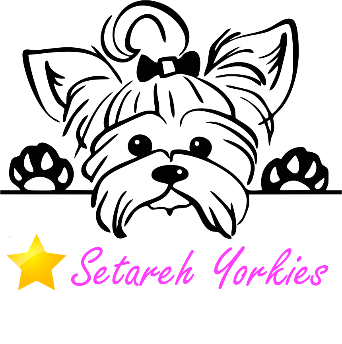 Heather Thompson 426 East 1050 North Bountiful, UT 84010
(385) 243-0123 setarehyorkies@gmail.com
http://yorkies.setarehpets.comPuppy Waitlist ContractClient Information: Name:____________________________________________________________________________ Address:__________________________________________________________________________Email:____________________________________________________________________________Phone #:__________________________________________________________________________Above client is added to Setareh Yorkies master waitlist as of (date) _________________________(please note you will not be added to the master waitlist until the reservation fee is received)Current standing: #______ Name and # will stay updated on http://yorkies.setarehpets.com All Puppies are placed in pet homes only on a signed spay/neuter contract and must be spayed/neutered by age 1 year of ageWill you be picking up your puppy in person or are you interested in a transportation option? _________________________________________________________________________________ We typically ship via cargo and the cost is $450.00+ any additional import fees required for your location.   In order for your $500.00 non-refundable reservation list fee to be accepted, please agree to the following terms: I understand and agree that my $500 deposit is non-refundable.  I am not guaranteed a puppy of my choice; however, I understand that I can continue to defer my place inline and add myself to future reservation lists until I get the puppy I want and/or need.______________ I understand and agree to the terms and conditions  I also understand that the timing of litters is uncontrolled, as well as a successful pregnancy.  We are not able to control the timing of heat cycles.  We also have the right to cancel a reservation due to the best interest of the parents involved (the health of our parent dogs is paramount to having a litter).  In the event a breeding pair is cancelled, I will be given other upcoming options.  Heat cycles and timing is not guaranteed._____________ I understand and agree that timing is never guaranteed. I understand that clients choose in the order of the reservation list and clients can choose any of the puppies available to them at their selection time and placement.  If a client is not in attendance nor is reachable by phone during their 30-minute selection timeframe, then they will forfeit their placement.______________ I understand and agree t the selection day process. When clients pay a non-refundable reservation fee, they are allowed to be on our reservation list and ONLY choose ONE puppy.  If I want two puppies, I understand that two deposits are required.  _____________ I understand that my reservation fee is only for ONE puppy. We reserve the right to use any puppy selections in any form or fashion without restriction.  We also reserve the right to replace a client a client that chooses to remove themselves from the list with our own selection._____________ I understand and agree to Setareh Yorkies right to use their pick in any form or fashion they choose. I am aware that puppies can have certain common ailments upon coming home.  Urinary Tract Infections, parasites, ear infections and allergy issues are all common.  While we routinely deworm and monitor for potential UTI’s and ear infections, sometime the stress of leaving the breeder causes issues to flare up.  I understand it will be my responsibility to treat and care for my new puppy once they leave the breeder_____________I understand that puppies can have certain ailments and I agree to ensure they get the proper care and medications if needed. Final Purchase Price. Breeder and Buyer agree that (a) the Deposit shall be applied to the final purchase price of the puppy and (b) the remaining balance will become due before the puppy is shipped and/or ownership is transferred from Breeder to Buyer. The total purchase price for the puppy is $2500.  The foregoing purchase price does not include any delivery or shipping charges.______________ I understand and agree to the purchase price, and understand that final total is due on puppy selection day (Typically when puppies are around 8 weeks of age). Governing Law. This Agreement, and all matters arising out of or relating to this Agreement, shall be governed by and construed in accordance with the laws of the State of Utah without regard to the conflicts of law’s provisions thereof.By signing below, you agree to Setareh Yorkies terms and conditions regarding the non-refundable reservation fee. Signature: Date:    Ways to make your deposit: Cash (local buyers only), Good Dog, PayPal, Cashapp, Venmo, Credit/Debit.Please visit our website here to make payment:  http://yorkies.setarehpets.com/deposit.php If you decide to choose from a different litter or even a different puppy, your deposit can be transferred! Remember this is a NON-REFUNDABLE reservation fee. The fee will not be returned because you did not get the puppy you wanted. Puppies are picked in the order of the reservation list. If it becomes time to pick and the pups that are available do not meet your needs, you can move to a future reservation list! 